SCOUTS AUSTRALIA 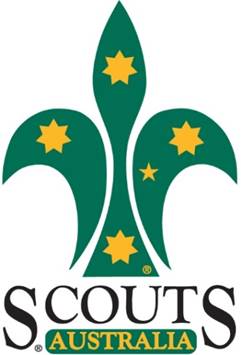 ADULT TRAINING & DEVELOPMENTPOLICYPolicy Details:The Wood Badge Project and Evaluation of a Learner’s application of advanced training is a critical step in the development of an Adult in Scouting. As such, the following process is to be followed:Wood Badge Project:A pre-requisite to completing the Wood Badge Project will be that the learner will have completed all of the Advanced Training Assignment Tasks (from   e-Learning). The selection of the Project will occur following the commencement of Advanced Training and will come from an area of personal development identified by the Learner during their Advanced Training.Commencement of the Project may occur as early as the e-Learning stage of advanced training where an area of personal development has been self-identified. Alternatively, it may occur during participation in the Advanced Practical Supplement. Branches will provide guidance to Learner’s during the Advanced Training process. Trainers have a key role to play here in providing support to the Learner.The project is to define:AimGoal statementsTime lines for deliveryAgreement to the Project rests with the Learner’s Team Leader (usually GL/DC) or by another suitably experienced person nominated by the Branch Adult Training & Development Commissioner (or their delegate).Evaluation of the Project will (also) be completed by the learner’s Team Leader (usually GL/DC) or by another suitably experienced person nominated by the Branch Adult Training & Development Commissioner (or their delegate).Wood Badge Evaluation:An ‘Advanced Training Evaluation’ is to be conducted approximately four months after the completion of a Learner’s Advanced Training (usually the Advanced Practical Supplement).A prerequisite to the Evaluation is that all aspects of Advanced Training have been completed (i.e. e-Learning, Advanced Practical Supplement and Electives)This evaluation will be conducted by the learner’s District Commissioner  or Region Commissioner or by another suitably experienced person nominated by the Branch Adult Training & Development commissioner (or their delegate).This evaluation will be executed by the completion (including required endorsements) of the nationally approved “Advanced Training Evaluation” form to be returned to the Branch HQThis evaluation makes provision for an extension of time for review where either the proficiency standard has not been met. In all cases where this occurs reasons as to why an extension is required must be documented in the Evaluation form and discussed with the Learner. At subsequent evaluation a new form is to be completed and submittedWhere there is any dispute between the Learner and their Supervising Leader / commissioner the normal Grievance / Dispute Resolution process of Scouts Australia is to be invokedTHE SCOUT ASSOCIATION OF AUSTRALIAADVANCED TRAINING EVALUATIONCOMMENTS:Meeting Visit Dates – Evaluation is to be conducted over a 4 month period which should be reflected in the visit dates RECOMMENDATION:Policy Number:ATD/01/2014V2.0Date Issued:29/2/16Review Date (if required):Feb 2017Approved by:NCAT&DPolicy Heading:wood badge project & EVALUATIONName of CandidateName of CandidateScoring KeyScoring KeyScoring KeyScoring KeyMembership Number:Membership Number:Appointment:Appointment:NeverNeverNever1Group:Group:RarelyRarelyRarely2District:District:Sometimes / OftenSometimes / OftenSometimes / Often3Region:Region:UsuallyUsuallyUsually4Advanced Training Dates:Common Core            e-Learning/      /Electives/      /AlwaysAlwaysAlways5Advanced Training Dates:Practical Supplement/      /Not ApplicableNot ApplicableNot ApplicableNEVALUATION:EVALUATION:EVALUATION:EVALUATION:EVALUATION:EVALUATION:EVALUATION:EVALUATION:Place score belowPlace score belowPlace score below1. Demonstrates a commitment to the Scout Promise and Law.1. Demonstrates a commitment to the Scout Promise and Law.1. Demonstrates a commitment to the Scout Promise and Law.1. Demonstrates a commitment to the Scout Promise and Law.1. Demonstrates a commitment to the Scout Promise and Law.1. Demonstrates a commitment to the Scout Promise and Law.1. Demonstrates a commitment to the Scout Promise and Law.1. Demonstrates a commitment to the Scout Promise and Law.1. Demonstrates a commitment to the Scout Promise and Law.2. Section principles, applicable to the role (e.g. Mob Care & Share, Pack / Patrol system, Unit self -development, Crew Service, Formation Leadership), are applied consistently.2. Section principles, applicable to the role (e.g. Mob Care & Share, Pack / Patrol system, Unit self -development, Crew Service, Formation Leadership), are applied consistently.2. Section principles, applicable to the role (e.g. Mob Care & Share, Pack / Patrol system, Unit self -development, Crew Service, Formation Leadership), are applied consistently.2. Section principles, applicable to the role (e.g. Mob Care & Share, Pack / Patrol system, Unit self -development, Crew Service, Formation Leadership), are applied consistently.2. Section principles, applicable to the role (e.g. Mob Care & Share, Pack / Patrol system, Unit self -development, Crew Service, Formation Leadership), are applied consistently.2. Section principles, applicable to the role (e.g. Mob Care & Share, Pack / Patrol system, Unit self -development, Crew Service, Formation Leadership), are applied consistently.2. Section principles, applicable to the role (e.g. Mob Care & Share, Pack / Patrol system, Unit self -development, Crew Service, Formation Leadership), are applied consistently.2. Section principles, applicable to the role (e.g. Mob Care & Share, Pack / Patrol system, Unit self -development, Crew Service, Formation Leadership), are applied consistently.2. Section principles, applicable to the role (e.g. Mob Care & Share, Pack / Patrol system, Unit self -development, Crew Service, Formation Leadership), are applied consistently.3. Demonstrates sound programming / planning skills (Long Term and Short Term).3. Demonstrates sound programming / planning skills (Long Term and Short Term).3. Demonstrates sound programming / planning skills (Long Term and Short Term).3. Demonstrates sound programming / planning skills (Long Term and Short Term).3. Demonstrates sound programming / planning skills (Long Term and Short Term).3. Demonstrates sound programming / planning skills (Long Term and Short Term).3. Demonstrates sound programming / planning skills (Long Term and Short Term).3. Demonstrates sound programming / planning skills (Long Term and Short Term).3. Demonstrates sound programming / planning skills (Long Term and Short Term).4. Weekly Programs / Agendas show a balance including the Fundamentals of Scouting (Physical, Intellectual, Social, Emotional and Spiritual development of Youth and Adults leading to Character development).4. Weekly Programs / Agendas show a balance including the Fundamentals of Scouting (Physical, Intellectual, Social, Emotional and Spiritual development of Youth and Adults leading to Character development).4. Weekly Programs / Agendas show a balance including the Fundamentals of Scouting (Physical, Intellectual, Social, Emotional and Spiritual development of Youth and Adults leading to Character development).4. Weekly Programs / Agendas show a balance including the Fundamentals of Scouting (Physical, Intellectual, Social, Emotional and Spiritual development of Youth and Adults leading to Character development).4. Weekly Programs / Agendas show a balance including the Fundamentals of Scouting (Physical, Intellectual, Social, Emotional and Spiritual development of Youth and Adults leading to Character development).4. Weekly Programs / Agendas show a balance including the Fundamentals of Scouting (Physical, Intellectual, Social, Emotional and Spiritual development of Youth and Adults leading to Character development).4. Weekly Programs / Agendas show a balance including the Fundamentals of Scouting (Physical, Intellectual, Social, Emotional and Spiritual development of Youth and Adults leading to Character development).4. Weekly Programs / Agendas show a balance including the Fundamentals of Scouting (Physical, Intellectual, Social, Emotional and Spiritual development of Youth and Adults leading to Character development).4. Weekly Programs / Agendas show a balance including the Fundamentals of Scouting (Physical, Intellectual, Social, Emotional and Spiritual development of Youth and Adults leading to Character development).5. Outdoor activities / events are regular and show a variety of content.5. Outdoor activities / events are regular and show a variety of content.5. Outdoor activities / events are regular and show a variety of content.5. Outdoor activities / events are regular and show a variety of content.5. Outdoor activities / events are regular and show a variety of content.5. Outdoor activities / events are regular and show a variety of content.5. Outdoor activities / events are regular and show a variety of content.5. Outdoor activities / events are regular and show a variety of content.5. Outdoor activities / events are regular and show a variety of content.6. Encourages and supports the implementation of the relevant Award Scheme (where applicable)6. Encourages and supports the implementation of the relevant Award Scheme (where applicable)6. Encourages and supports the implementation of the relevant Award Scheme (where applicable)6. Encourages and supports the implementation of the relevant Award Scheme (where applicable)6. Encourages and supports the implementation of the relevant Award Scheme (where applicable)6. Encourages and supports the implementation of the relevant Award Scheme (where applicable)6. Encourages and supports the implementation of the relevant Award Scheme (where applicable)6. Encourages and supports the implementation of the relevant Award Scheme (where applicable)6. Encourages and supports the implementation of the relevant Award Scheme (where applicable)7. Actively supports the linking process for youth between Sections (where applicable).7. Actively supports the linking process for youth between Sections (where applicable).7. Actively supports the linking process for youth between Sections (where applicable).7. Actively supports the linking process for youth between Sections (where applicable).7. Actively supports the linking process for youth between Sections (where applicable).7. Actively supports the linking process for youth between Sections (where applicable).7. Actively supports the linking process for youth between Sections (where applicable).7. Actively supports the linking process for youth between Sections (where applicable).7. Actively supports the linking process for youth between Sections (where applicable).8. Demonstrates a commitment to ‘Scout Safe’ practices, in particular risk management.8. Demonstrates a commitment to ‘Scout Safe’ practices, in particular risk management.8. Demonstrates a commitment to ‘Scout Safe’ practices, in particular risk management.8. Demonstrates a commitment to ‘Scout Safe’ practices, in particular risk management.8. Demonstrates a commitment to ‘Scout Safe’ practices, in particular risk management.8. Demonstrates a commitment to ‘Scout Safe’ practices, in particular risk management.8. Demonstrates a commitment to ‘Scout Safe’ practices, in particular risk management.8. Demonstrates a commitment to ‘Scout Safe’ practices, in particular risk management.8. Demonstrates a commitment to ‘Scout Safe’ practices, in particular risk management.9. Maintains appropriate and accurate records.9. Maintains appropriate and accurate records.9. Maintains appropriate and accurate records.9. Maintains appropriate and accurate records.9. Maintains appropriate and accurate records.9. Maintains appropriate and accurate records.9. Maintains appropriate and accurate records.9. Maintains appropriate and accurate records.9. Maintains appropriate and accurate records.10. Proactively supports and encourage the policies and procedures of Scouting.10. Proactively supports and encourage the policies and procedures of Scouting.10. Proactively supports and encourage the policies and procedures of Scouting.10. Proactively supports and encourage the policies and procedures of Scouting.10. Proactively supports and encourage the policies and procedures of Scouting.10. Proactively supports and encourage the policies and procedures of Scouting.10. Proactively supports and encourage the policies and procedures of Scouting.10. Proactively supports and encourage the policies and procedures of Scouting.10. Proactively supports and encourage the policies and procedures of Scouting.11. Adopts a responsible approach to the care and maintenance of relevant resources, especially equipment.11. Adopts a responsible approach to the care and maintenance of relevant resources, especially equipment.11. Adopts a responsible approach to the care and maintenance of relevant resources, especially equipment.11. Adopts a responsible approach to the care and maintenance of relevant resources, especially equipment.11. Adopts a responsible approach to the care and maintenance of relevant resources, especially equipment.11. Adopts a responsible approach to the care and maintenance of relevant resources, especially equipment.11. Adopts a responsible approach to the care and maintenance of relevant resources, especially equipment.11. Adopts a responsible approach to the care and maintenance of relevant resources, especially equipment.11. Adopts a responsible approach to the care and maintenance of relevant resources, especially equipment.12. Strong contributor at key Formation meetings (e.g. Group Council, Crew Meetings, etc.).12. Strong contributor at key Formation meetings (e.g. Group Council, Crew Meetings, etc.).12. Strong contributor at key Formation meetings (e.g. Group Council, Crew Meetings, etc.).12. Strong contributor at key Formation meetings (e.g. Group Council, Crew Meetings, etc.).12. Strong contributor at key Formation meetings (e.g. Group Council, Crew Meetings, etc.).12. Strong contributor at key Formation meetings (e.g. Group Council, Crew Meetings, etc.).12. Strong contributor at key Formation meetings (e.g. Group Council, Crew Meetings, etc.).12. Strong contributor at key Formation meetings (e.g. Group Council, Crew Meetings, etc.).12. Strong contributor at key Formation meetings (e.g. Group Council, Crew Meetings, etc.).13. Constructively participates at related meetings (e.g. District / Region Training Meetings, etc.).13. Constructively participates at related meetings (e.g. District / Region Training Meetings, etc.).13. Constructively participates at related meetings (e.g. District / Region Training Meetings, etc.).13. Constructively participates at related meetings (e.g. District / Region Training Meetings, etc.).13. Constructively participates at related meetings (e.g. District / Region Training Meetings, etc.).13. Constructively participates at related meetings (e.g. District / Region Training Meetings, etc.).13. Constructively participates at related meetings (e.g. District / Region Training Meetings, etc.).13. Constructively participates at related meetings (e.g. District / Region Training Meetings, etc.).13. Constructively participates at related meetings (e.g. District / Region Training Meetings, etc.).14. Actively supports District / Region / State Activities.14. Actively supports District / Region / State Activities.14. Actively supports District / Region / State Activities.14. Actively supports District / Region / State Activities.14. Actively supports District / Region / State Activities.14. Actively supports District / Region / State Activities.14. Actively supports District / Region / State Activities.14. Actively supports District / Region / State Activities.14. Actively supports District / Region / State Activities.15. Creates a harmonious and supportive environment for youth and / or adults (in particular showing concern for individual members and adopting shared leadership).15. Creates a harmonious and supportive environment for youth and / or adults (in particular showing concern for individual members and adopting shared leadership).15. Creates a harmonious and supportive environment for youth and / or adults (in particular showing concern for individual members and adopting shared leadership).15. Creates a harmonious and supportive environment for youth and / or adults (in particular showing concern for individual members and adopting shared leadership).15. Creates a harmonious and supportive environment for youth and / or adults (in particular showing concern for individual members and adopting shared leadership).15. Creates a harmonious and supportive environment for youth and / or adults (in particular showing concern for individual members and adopting shared leadership).15. Creates a harmonious and supportive environment for youth and / or adults (in particular showing concern for individual members and adopting shared leadership).15. Creates a harmonious and supportive environment for youth and / or adults (in particular showing concern for individual members and adopting shared leadership).15. Creates a harmonious and supportive environment for youth and / or adults (in particular showing concern for individual members and adopting shared leadership).16. Forms strong relationships with Parents and / or Community.16. Forms strong relationships with Parents and / or Community.16. Forms strong relationships with Parents and / or Community.16. Forms strong relationships with Parents and / or Community.16. Forms strong relationships with Parents and / or Community.16. Forms strong relationships with Parents and / or Community.16. Forms strong relationships with Parents and / or Community.16. Forms strong relationships with Parents and / or Community.16. Forms strong relationships with Parents and / or Community.17. Demonstrates an application of Advanced Training principles (Region/District Leader’s observation).17. Demonstrates an application of Advanced Training principles (Region/District Leader’s observation).17. Demonstrates an application of Advanced Training principles (Region/District Leader’s observation).17. Demonstrates an application of Advanced Training principles (Region/District Leader’s observation).17. Demonstrates an application of Advanced Training principles (Region/District Leader’s observation).17. Demonstrates an application of Advanced Training principles (Region/District Leader’s observation).17. Demonstrates an application of Advanced Training principles (Region/District Leader’s observation).17. Demonstrates an application of Advanced Training principles (Region/District Leader’s observation).17. Demonstrates an application of Advanced Training principles (Region/District Leader’s observation).18. OVERALL RATING (this may be an average of the individual evaluation items or a general view of the Adult Member’s capability by the reviewer).18. OVERALL RATING (this may be an average of the individual evaluation items or a general view of the Adult Member’s capability by the reviewer).18. OVERALL RATING (this may be an average of the individual evaluation items or a general view of the Adult Member’s capability by the reviewer).18. OVERALL RATING (this may be an average of the individual evaluation items or a general view of the Adult Member’s capability by the reviewer).18. OVERALL RATING (this may be an average of the individual evaluation items or a general view of the Adult Member’s capability by the reviewer).18. OVERALL RATING (this may be an average of the individual evaluation items or a general view of the Adult Member’s capability by the reviewer).18. OVERALL RATING (this may be an average of the individual evaluation items or a general view of the Adult Member’s capability by the reviewer).18. OVERALL RATING (this may be an average of the individual evaluation items or a general view of the Adult Member’s capability by the reviewer).18. OVERALL RATING (this may be an average of the individual evaluation items or a general view of the Adult Member’s capability by the reviewer).19. Has satisfied the aim and goals of the Wood Badge Project (“Y” or “N”). If NO advise if an extension is to apply.Please refer to the Leaders evidence, (attachments 4.40 and 4.41, for the setting of the project.      CompletedThe Assessor, Supervisor or Team Leader is to have a conversation with the Leader in relation to benefits of the project with the attachment 4.59.                                                                                                               CompletedThe attachment 4.60 is used for a personal and supervisor project checklist.                                       Completed19. Has satisfied the aim and goals of the Wood Badge Project (“Y” or “N”). If NO advise if an extension is to apply.Please refer to the Leaders evidence, (attachments 4.40 and 4.41, for the setting of the project.      CompletedThe Assessor, Supervisor or Team Leader is to have a conversation with the Leader in relation to benefits of the project with the attachment 4.59.                                                                                                               CompletedThe attachment 4.60 is used for a personal and supervisor project checklist.                                       Completed19. Has satisfied the aim and goals of the Wood Badge Project (“Y” or “N”). If NO advise if an extension is to apply.Please refer to the Leaders evidence, (attachments 4.40 and 4.41, for the setting of the project.      CompletedThe Assessor, Supervisor or Team Leader is to have a conversation with the Leader in relation to benefits of the project with the attachment 4.59.                                                                                                               CompletedThe attachment 4.60 is used for a personal and supervisor project checklist.                                       Completed19. Has satisfied the aim and goals of the Wood Badge Project (“Y” or “N”). If NO advise if an extension is to apply.Please refer to the Leaders evidence, (attachments 4.40 and 4.41, for the setting of the project.      CompletedThe Assessor, Supervisor or Team Leader is to have a conversation with the Leader in relation to benefits of the project with the attachment 4.59.                                                                                                               CompletedThe attachment 4.60 is used for a personal and supervisor project checklist.                                       Completed (NOTE - where a score of less than 4 is recorded in any evaluation item comments are mandatory):DateType of meeting / activityName of visiting leader1.2.3.4.OtherPlease the appropriate box belowPlease the appropriate box belowAward Wood Badge A further evaluation period is required.No. of Months:There is inadequate evidence to support the awarding of the Wood Badge and the following additional training is recommended:There is inadequate evidence to support the awarding of the Wood Badge and the following additional training is recommended:There is inadequate evidence to support the awarding of the Wood Badge and the following additional training is recommended:There is inadequate evidence to support the awarding of the Wood Badge and the following additional training is recommended:Candidate’s signatureI      agree    /    disagree*     with this evaluation. (*please circle one)I      agree    /    disagree*     with this evaluation. (*please circle one)I      agree    /    disagree*     with this evaluation. (*please circle one)Supervising Commissioner’s signature:Name of Supervising Commissioner:Appointment:Formation:Date      /      /      